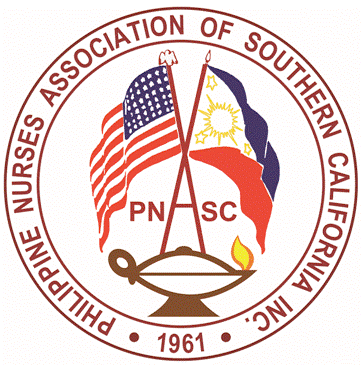 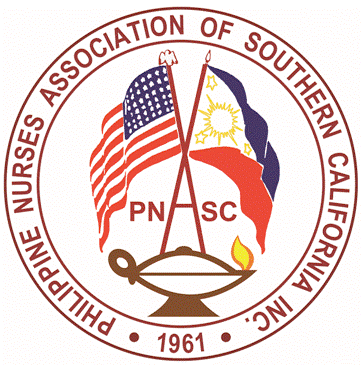 You can make a difference in charting the course of your organization.By the Nomination and Election CommitteeKEEP YOUR MEMBERSHIP DUES CURRENT AND VOTE!The Nomination and Election Committee is urging everyone eligible to seriously consider running for office. If you have friends and acquaintances whom you think are eligible and best fitted for any of the various positions open for election, please encourage them to run. Self nominations are gladly accepted. We need movers and shakers to keep PNASC viable and vital.The positions open for election are: President ElectVice President Recording Secretary Corresponding Secretary TreasurerAssistant Treasurer AuditorPROEight (8) Board MembersEach position is a two year term from July to June. The duties and responsibilities for each position are outlined in the PNASC Bylaws. Additionally, the candidate for any of the elected offices must be an active participant in the association’s activities, local and national and a paid member on or before the March 27, 2018.Please pay attention and adhere to the timelines so that we are all in compliance with the provisions of the nomination and election process outlined in the PNASC Policy and Procedure.March 27, 2018 - Deadline to file candidacy. Completed candidacy packets must be received by NOMELEC on or before the above date. Packet includes:Nomination FormConsent to Serve including candidacy platformAn abridged Curriculum VitaeConflict of Interest FormPhoto Release Consent, and most recent 2x2 color or black & white photo.Incomplete packet will be disqualified.March 27, 2018 - Deadline for payment of membership dues. Membership applications/dues received after this date will be ineligible to vote.April 11, 2018 – Electronic election ballots and instructions will be e-mailed to all eligible voters. Voting process shall be done on Electionrunner.com only.May 19, 2018 – The NOMELEC Chairperson must receive ballots on or before the above date. Electronic votes will be counted and tallied on May XX, 2018.May 26, 2018 - General Assembly Meeting: Election results will be announced. Nomination and Election Committee:Chairperson:	Mel CarrilloMembers:	Mindy Ofiana, Marlon SariaAdviser:	Emma CuencaRenew your membership now! Use form below or visit our website at www.mypnasc.org!- - - - - - - - - - - - - - - - - - - - - - - - - - - - - - - - - - - - - - - - - - - - - - - - - - - - - - - - - - - - - - - - - - - - - - - - - - - -PHILIPPINE NURSES ASSOCIATION OF SOUTHERN CALIFORNIA MEMBERSHIP FORMName		RN/LVN Lic.No. 	  Mailing address  						 Phone (Home)	(Work)  					 E-mail							 Employer			Position  	  Address						 Nursing school graduated from 				Year  	Make check payable to PNASC and mail completed form to:PNASC Treasurer c/o Sonia Sabado12 Pheasant LaneAliso Viejo, CA 92656Committee interested in:Membership	 FinanceEducation/Research	 PracticeProgram/Cultural Affairs	 Human RightsLegislation/ByLawsWays and MeansNomination & ElectionPublication/PublicityCommunity OutreachMembership dues:Annual $95.00/year or $185 for 2 yearsAssociate $45.00/year or $85 for 2 yearsNew member	Lifetime memberRenewal$50 of your annual membership is paid to PNA of America, your national organization, which you become a memberwww.mypnasc.orgNOMINATION FORM FOR EXECUTIVE BOARD POSITIONTERM 2018 - 2020I would like to nominate: (Please print)Name				 Address				 City 		State 	Zip Code  	 Telephone: Home		Business  		 Fax 		E-mail    		For the Office of: (Please check)"President Elect	"Vice President"Recording Secretary	"Corresponding Secretary"Treasurer	"Assistant Treasurer"Auditor	"Public Relations Officer"Board Member [Eight (8) positions are open]If you have more than one nomination, please duplicate this form.Nominator’s Name  		 Address		 Telephone: Home 	E-mail    	Completed nomination form with accompanying requirements (see Nomination & Election info) must be received electronically on or before April 11, 2018. E-Mail to:Committee on Nominations & Election Chair, Mel Carrillo					       Email: PNASCPres1416@gmail.com    www.mypnasc.orgCOMMITTEE ON NOMINATIONS AND ELECTION (CNE) CONSENT TO SERVEI, (Name)	hereby give consent to have my name listed as a nominee for the office of (Position)		Term 2018-2020.  I have reviewed the roles and responsibilities of the position I have been nominated. If elected, I promise to serve in the above capacity for the duration/tenure of the office, according to the provisions of the bylaws of the Philippine Nurses Association of Southern California.Signature & Title	Please print your name as you prefer to have it appear on theofficial ballot.Provide a brief position statement/goals for running in this position and describe what difference you will make if elected in this office (candidacy platform). Limit statements to 120 words.  www.mypnasc.orgCONFLICT OF INTEREST DISCLOSURE STATEMENTI 	, hereby declare that I have read and understood the attached PNASC Standard and Rules of Conduct Policy and Procedure. At this time I do not have any conflict of interest or potential conflict of interest to disclose as delineated in the PNASC Policy and Procedure. I will update this disclosure statement annually or whenever a potential or real conflict arises.Date	Candidate’s signature○○○○○○○○○○○○○○○○○○○○○○○○○○○○○○○○○○○○○○○○○○○○○○○○○○○○○○○○○○○○○○○○○○○○○○○○○○○○○○○○○○○○○○○○○○○○○I have read and understood the attached PNASC standard and Rules of Conduct Policy and Procedure. I hereby disclose the following as conflict of interest or potential conflicts of interest in accordance with the policy: (Use additional sheets if necessary)Date	Candidate’s signatureNOTE: The NOMELEC will strive to maintain confidentiality of sensitive information disclosed by the candidate. All information provided will only be used for official review of candidate’s eligibility for the office being sought.           This form must be submitted with the original official Nomination Formwww.mypnasc.orgPHOTO RELEASE CONSENTI authorize the PNASC NOMELEC to publish the attached photograph.I further consent that the above can be used by the NOMELEC for:PublicationAs part of an exhibitAs a part of a visual presentationFurthermore, the photograph hereby submitted becomes a property of the PNASC and I will not in any way claim or demand for its return.The term “photograph” as used in this agreement, shall mean motion picture or still photography in any format, as well as videotape, video disc and any other mechanical or electronic means of recording and reproducing images.Signature:	Date:  	 Name: (Please print)  		Email and attach a most recent official photo of the candidate. (High Resolution, color or black and white photo accepted).This form must be submitted with the original completed PNASC Nomination Form.  www.mypnasc.orgNOMINATION AND ELECTION COMMITTEEARTICLE VIEXECUTIVE BOARD/BOARD OF DIRECTORS ELECTION/ DUTIES AND RESPONSIBILITIESSection1.	The officers consist of the President, President-Elect, Vice-President, Recording Secretary, Corresponding Secretary, Treasurer, Assistant Treasurer, Auditor, Public Relations Officer, and eight (8) Board of Directors.Section 2	ELECTION/ELIGIBILITYElection of officers and Board of Directors shall be held biennially at a place designated by the Nominations and Election Committee.To be eligible to serve for an elected office, a nominee must have current membership and have expressed interest and commitment to serve the term of office.To be eligible to serve for the office of President-Elect, a nominee must have been elected and served one term (2 years) in the Executive Board immediately preceding the nomination.A nominee maybe a candidate for only one (1) office at any given time and if holding an elected office, he/she may not be a candidate for another office unless the current term expires at the time of the election.Plurality elects. In case of a tie, choice shall be by lot through the Executive Board.Section 3.	TERMS OF OFFICEAll elected officers and Board of Directors shall serve for two (2) consecutive years and can be re-elected to the same office for a second term except for the President.The President-Elect assumes the position of the President at the end of the current term.Any member filling a vacant position for more than one half of the term shall be considered to have served one term.Section 5.	VACANCIESA vacancy that occurs in an elected office of the association due to the inability or ineligibility of the incumbent to perform duties of the office, or the incumbent’s removal from the office, shall be filled in the following manner:President: President-Elect shall assume office, or Vice-President, if the former is unable to do so.President-Elect: Vice-President shall assume office.Vice-President: The candidate for Vice-President who obtained the second highest vote in the preceding election shall be appointed to fill the vacant position with the approval of the Executive Board. If there is no second candidate available, the President, upon the approval of the Executive Board shall appoint an individual to fill in the position.Treasurer: Assistant Treasurer shall assume office.Section 6.	REMOVAL FROM OFFICEThe absence of officers and members of the Executive Board in fiftypercent (50%) of the regular meetings shall be ground for termination from office after the Executive Board validates the justification of absence.Officers and members of the Executive Board may be subject to reprimand, censure, suspension or termination from office by a two thirds (2/3) vote of the Executive Board for violating the Bylaws of the association, misconduct or neglect of duty in office, absence in 50% of the regular meetings and/or any behavior injurious to the association. NO action shall be taken against any member of the Executive Board until he/she has been advised of specific charges, given reasonable time to prepare response, afforded a fair hearing process before the Executive Board. It is also incumbent upon the Executive Board to validate justification of reason for charges for removal from office.Section 7.	COMPENSATIONThe elected officers shall not receive nor shall they be entitled to compensation or salary for serving on the Executive Board.Section 8.	DUTIES OF THE OFFICERSThe President shall:Call and preside at the regular Board and general assembly meetingsRepresent the association at meetings and functions of other organizations, or designates an alternateAppoint all chairpersons of working committees subject to the approval of the Board.Act as ex-officio member in all committees except in the Nomination and Election Committee.Sign or countersign all official documents.Endorse a written summary of all transactions, activities, official documents, accounts, money and other properties of the organization to the incoming Executive Board within thirty (30) days after his/her term of office.The President-Elect shall:Perform the duties of the President in his/her absence or inability to act.Perform such other duties as may be delegated by the President or the Board.Serve as the Chair for the Policy and Procedure CommitteeThe Vice-President shall:Perform the duties of the President-Elect in the absence or inability of the President-Elect to act.Perform such other duties as may be delegated by the President or Executive Board.The Recording Secretary shall:Record the proceedings of all business meetings.Distribute approved minutes to the members of the Executive Board and pertinent data to respective committee chairperson.Preserve all official reports/ documents.The Corresponding Secretary shall:Issue notices regarding meetings and activities.Receive and send general correspondence as directed by the President.Send out information to chapter members regarding projects, programs, and activities undertaken by the organization.Assist the Recording Secretary in the functions as delegated by the President, and assumes the duties of the Recording Secretary in his/her absence.The Treasurer shall:Be responsible for the financial affairs of the organization.Keep a record of all receipts and disbursements.Carry appropriate banking transactions as designated by the Executive Board.Issue checks of the organization, countersigned by the President or designated alternate signatory for purposes approved by the Executive Board.Assist in the direction of fund raising activities.Present financial record for examination by designated Auditor.Act as chairperson of the Budget and Finance committee.Submit a written report of the financial standing of the organization at the Annual General Assembly.Submit an annual PNASC membership roster to PNAA with corresponding membership fees.The Assistant Treasurer shall:Perform duties and responsibilities of the Treasurer in his/her absence.Send out membership renewal forms and reminders annually for payment of dues.Keep on file an accurate membership roster.Forward monies received and corresponding reports to the Treasurer.Assume other functions as delegated by the President or the Executive Council Board.The Auditor shall:Be responsible for having all financial record audited at least quarterly andimmediately after every major events/fundraisers.Assist the Treasurer in finalizing the financial reports for submission to the Executive BoardTogether with the treasurer, prepare the yearly income tax report and file it with the U.S. Internal Revenue Service as required by the State and Federal Government.The Public Relations Officer shall:Be responsible for media releases as approved by the Executive Board.Assist in the collection of articles for publication in the newsletter published semiannually in coordination with the Editorial Staff.The Board of Directors shall:Act as chairperson of a standing committee as appointed or designated by the President.Perform functions as designated by the Executive Board.